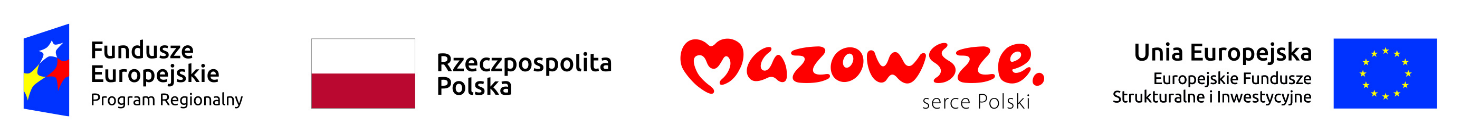 Załącznik 1 - Tabela transpozycji PI na działania/ poddziałania w poszczególnych osiach priorytetowychOś PriorytetowaNr DziałaniaNazwa DziałaniaNr PoddziałaniaNazwa PoddziałaniaCel tematycznyPriorytet inwestycyjnyI Wykorzystanie działalności badawczo-rozwojowej w gospodarce1.1Działalność badawczo - rozwojowa jednostek naukowychNie dotyczy Nie dotyczy1 Wzmacnianie badań naukowych, rozwoju technologicznego i innowacji1a Udoskonalanie infrastruktury B+I i zwiększanie zdolności do osiągnięcia doskonałości w zakresie B+I oraz wspieranie ośrodków kompetencji, w szczególności tych, które leżą w interesie EuropyI Wykorzystanie działalności badawczo-rozwojowej w gospodarce1.2Działalność badawczo - rozwojowa przedsiębiorstw Nie dotyczy Nie dotyczy1 Wzmacnianie badań naukowych, rozwoju technologicznego i innowacji1b Promowanie inwestycji przedsiębiorstw w badania i innowacje, rozwijanie powiązań i synergii między przedsiębiorstwami, ośrodkami badawczo-rozwojowymi i sektorem szkolnictwa wyższego, w szczególności promowanie inwestycji w zakresie rozwoju produktów i usług, transferu technologii, innowacji społecznych, ekoinnowacji, zastosowań w dziedzinie usług publicznych, tworzenia sieci, pobudzania popytu, klastrów i otwartych innowacji poprzez inteligentną specjalizację, oraz wspieranie badań technologicznych i stosowanych, linii pilotażowych, działań w zakresie wczesnej walidacji produktów, zaawansowanych zdolności produkcyjnych i pierwszej produkcji, w szczególności w dziedzinie kluczowych technologii wspomagających, oraz rozpowszechnianie technologii o ogólnym przeznaczeniuII Wzrost e-potencjału Mazowsza2.1E-usługi2.1.1E -usługi dla Mazowsza2 Zwiększanie dostępności, stopnia wykorzystania i jakości technologii informacyjnych i komunikacyjnych (TIK)2c Wzmocnienie zastosowań TIK dla e-administracji, e-uczenia się, e-włączenia społecznego, e-kultury i e-zdrowiaII Wzrost e-potencjału Mazowsza2.1E-usługi2.1.2E -usługi dla Mazowsza w ramach ZIT2 Zwiększanie dostępności, stopnia wykorzystania i jakości technologii informacyjnych i komunikacyjnych (TIK)2c Wzmocnienie zastosowań TIK dla e-administracji, e-uczenia się, e-włączenia społecznego, e-kultury i e-zdrowiaIII Rozwój potencjału innowacyjnego i przedsiębiorczości 3.1Poprawa rozwoju MŚP na Mazowszu 3.1.1Rozwój MŚP w ramach ZIT3 Wzmacnianie konkurencyjności małych i średnich przedsiębiorstw (MŚP)3a Promowanie przedsiębiorczości, w szczególności poprzez ułatwianie gospodarczego wykorzystywania nowych pomysłów oraz sprzyjanie tworzeniu nowych firm, w tym również poprzez inkubatory przedsiębiorczościIII Rozwój potencjału innowacyjnego i przedsiębiorczości 3.1Poprawa rozwoju MŚP na Mazowszu 3.1.2Rozwój MŚP3 Wzmacnianie konkurencyjności małych i średnich przedsiębiorstw (MŚP)3a Promowanie przedsiębiorczości, w szczególności poprzez ułatwianie gospodarczego wykorzystywania nowych pomysłów oraz sprzyjanie tworzeniu nowych firm, w tym również poprzez inkubatory przedsiębiorczościIII Rozwój potencjału innowacyjnego i przedsiębiorczości 3.2Internacjonalizacja MŚP3 Wzmacnianie konkurencyjności małych i średnich przedsiębiorstw (MŚP)3b Opracowywanie i wdrażanie nowych modeli biznesowych dla MŚP, w szczególności w celu umiędzynarodowieniaIII Rozwój potencjału innowacyjnego i przedsiębiorczości 3.2Internacjonalizacja MŚP3.2.2Internacjonalizacja przedsiębiorstw3 Wzmacnianie konkurencyjności małych i średnich przedsiębiorstw (MŚP)3b Opracowywanie i wdrażanie nowych modeli biznesowych dla MŚP, w szczególności w celu umiędzynarodowieniaIII Rozwój potencjału innowacyjnego i przedsiębiorczości 3.3Innowacje w MŚP3.3 Nie dotyczy3 Wzmacnianie konkurencyjności małych i średnich przedsiębiorstw (MŚP)3c Wspieranie tworzenia i poszerzania zaawansowanych zdolności w zakresie rozwoju produktów i usługIV Przejście na gospodarkę niskoemisyjną4.1Odnawialne źródła energiiNie dotyczyNie dotyczy4 Wspieranie przejścia na gospodarkę niskoemisyjną we wszystkich sektorach4a Wspieranie wytwarzania i dystrybucji energii pochodzącej ze źródeł odnawialnychIV Przejście na gospodarkę niskoemisyjną4.2Efektywność energetyczna Nie dotyczyNie dotyczy4 Wspieranie przejścia na gospodarkę niskoemisyjną we wszystkich sektorach4c Wspieranie efektywności energetycznej, inteligentnego zarządzania energią i wykorzystywania odnawialnych źródeł energii w budynkach publicznych i w sektorze mieszkaniowymIV Przejście na gospodarkę niskoemisyjną4.3Redukcja emisji zanieczyszczeń powietrza 4.3.1Ograniczanie zanieczyszczeń powietrza i rozwój mobilności miejskiej4 Wspieranie przejścia na gospodarkę niskoemisyjną we wszystkich sektorach4e Promowanie strategii niskoemisyjnych dla wszystkich rodzajów terytoriów, w szczególności dla obszarów miejskich, w tym wspieranie zrównoważonej multimodalnej mobilności miejskiej i działań adaptacyjnych mających oddziaływanie łagodzące na zmiany klimatu.IV Przejście na gospodarkę niskoemisyjną4.3Redukcja emisji zanieczyszczeń powietrza 4.3.2Mobilność miejska w ramach ZIT4 Wspieranie przejścia na gospodarkę niskoemisyjną we wszystkich sektorach4e Promowanie strategii niskoemisyjnych dla wszystkich rodzajów terytoriów, w szczególności dla obszarów miejskich, w tym wspieranie zrównoważonej multimodalnej mobilności miejskiej i działań adaptacyjnych mających oddziaływanie łagodzące na zmiany klimatu.V Gospodarka przyjazna środowisku 5.1Dostosowanie do zmian klimatu Nie dotyczy Nie dotyczy5 Promowanie dostosowania do zmiany klimatu, zapobiegania ryzyku 
i zarządzania ryzykiem5b Wspieranie inwestycji ukierunkowanych na konkretne rodzaje zagrożeń, przy jednoczesnym zwiększeniu odporności na klęski i katastrofy i rozwijaniu systemów zarządzania klęskami i katastrofamiV Gospodarka przyjazna środowisku 5.2Gospodarka odpadami Nie dotyczy Nie dotyczy6 Zachowanie 
i ochrona środowiska naturalnego oraz promowanie efektywnego gospodarowania zasobami 6a Inwestowanie w sektor gospodarki odpadami celem wypełnienia zobowiązań określonych w dorobku prawnym Unii w zakresie środowiska oraz zaspokojenia wykraczających poza te zobowiązania potrzeb inwestycyjnych określonych przez państwa członkowskieV Gospodarka przyjazna środowisku 5.3Dziedzictwo kulturowe Nie dotyczy Nie dotyczy6 Zachowanie 
i ochrona środowiska naturalnego oraz promowanie efektywnego gospodarowania zasobami 6c Zachowanie, ochrona, promowanie i rozwój dziedzictwa naturalnego i kulturowegoV Gospodarka przyjazna środowisku 5.4Ochrona bioróżnorodności Nie dotyczy Nie dotyczy6 Zachowanie 
i ochrona środowiska naturalnego oraz promowanie efektywnego gospodarowania zasobami 6d Ochrona i przywrócenie różnorodności biologicznej, ochrona i rekultywacja gleby oraz wspieranie usług ekosystemowych, także poprzez program „Natura 2000” i zieloną infrastrukturę VI Jakość życia6.1Infrastruktura ochrony zdrowia  Nie dotyczy Nie dotyczy9 Wspieranie włączenia społecznego, walka z ubóstwem i wszelką dyskryminacją 9a Inwestycje w infrastrukturę zdrowotną i społeczną, które przyczyniają się do rozwoju krajowego, regionalnego i lokalnego, zmniejszania nierówności w zakresie stanu zdrowia, promowanie włączenia społecznego poprzez lepszy dostęp do usług społecznych, kulturalnych i rekreacyjnych oraz przejścia z usług instytucjonalnych do usług na poziomie społeczności lokalnych VI Jakość życia6.2Rewitalizacja obszarów zmarginalizowanych Nie dotyczy Nie dotyczy9 Wspieranie włączenia społecznego, walka z ubóstwem i wszelką dyskryminacją 9b Wspieranie rewitalizacji fizycznej, gospodarczej i społecznej ubogich społeczności na obszarach miejskich i wiejskich VI Jakość życia6.3Wsparcie ochrony zdrowia w ramach ZIT w związku z epidemią COVID-199 Wspieranie włączenia społecznego, walka z ubóstwem i wszelką dyskryminacją 9a Inwestycje w infrastrukturę zdrowotną i społeczną, które przyczyniają się do rozwoju krajowego, regionalnego i lokalnego, zmniejszania nierówności w zakresie stanu zdrowia, promowanie włączenia społecznego poprzez lepszy dostęp do usług społecznych, kulturalnych i rekreacyjnych oraz przejścia z usług instytucjonalnych do usług na poziomie społeczności lokalnychVII Rozwój regionalnego systemu transportowego7.1Infrastruktura drogowa Nie dotyczy Nie dotyczy7 Promowanie zrównoważonego transportu i usuwanie niedoborów przepustowości w działaniu najważniejszej infrastruktury sieciowej7b Zwiększanie mobilności regionalnej poprzez łączenie węzłów drugorzędnych i trzeciorzędnych z infrastrukturą TEN-T, w tym z węzłami multimodalnymiVII Rozwój regionalnego systemu transportowego7.2Infrastruktura kolejowa Nie dotyczy Nie dotyczy7 Promowanie zrównoważonego transportu i usuwanie niedoborów przepustowości w działaniu najważniejszej infrastruktury sieciowej7d rozwój i rehabilitacja kompleksowych, wysokiej jakości i interoperacyjnych systemów transportu kolejowego oraz propagowanie działań służących zmniejszeniu hałasuVIII Rozwój rynku pracy8.1Aktywizacja zawodowa osób bezrobotnych przez PUP i przeciwdziałanie skutkom epidemii COVID-19 Nie dotyczy Nie dotyczy8 Promowanie trwałego i wysokiej jakości zatrudnienia oraz wsparcie mobilności pracowników 8i Dostęp do zatrudnienia dla osób poszukujących pracy i osób biernych zawodowo, w tym długotrwale bezrobotnych oraz oddalonych od rynku pracy, także poprzez lokalne inicjatywy na rzecz zatrudnienia oraz wspieranie mobilności pracowników VIII Rozwój rynku pracy8.1Aktywizacja zawodowa osób bezrobotnych przez PUP i przeciwdziałanie skutkom epidemii COVID-19 Nie dotyczy Nie dotyczy8 Promowanie trwałego i wysokiej jakości zatrudnienia oraz wsparcie mobilności pracowników 8i Dostęp do zatrudnienia dla osób poszukujących pracy i osób biernych zawodowo, w tym długotrwale bezrobotnych oraz oddalonych od rynku pracy, także poprzez lokalne inicjatywy na rzecz zatrudnienia oraz wspieranie mobilności pracowników VIII Rozwój rynku pracy8.2Aktywizacja zawodowa osób nieaktywnych zawodowo Nie dotyczyNie dotyczy8 Promowanie trwałego i wysokiej jakości zatrudnienia oraz wsparcie mobilności pracowników 8i Dostęp do zatrudnienia dla osób poszukujących pracy i osób biernych zawodowo, w tym długotrwale bezrobotnych oraz oddalonych od rynku pracy, także poprzez lokalne inicjatywy na rzecz zatrudnienia oraz wspieranie mobilności pracowników VIII Rozwój rynku pracy8.3Ułatwianie powrotu do aktywności zawodowej osób sprawujących opiekę nad dziećmi do lat 38.3.1Ułatwianie powrotu do aktywności zawodowej8 Promowanie trwałego i wysokiej jakości zatrudnienia oraz wsparcie mobilności pracowników 8iv Równość mężczyzn i kobiet we wszystkich dziedzinach, w tym dostęp do zatrudnienia, rozwój kariery, godzenie życia zawodowego i prywatnego oraz promowanie równości wynagrodzeń za taką samą pracęVIII Rozwój rynku pracy8.3Ułatwianie powrotu do aktywności zawodowej osób sprawujących opiekę nad dziećmi do lat 38.3.2Ułatwianie powrotu do aktywności zawodowej 
w ramach ZIT8 Promowanie trwałego i wysokiej jakości zatrudnienia oraz wsparcie mobilności pracowników 8iv Równość mężczyzn i kobiet we wszystkich dziedzinach, w tym dostęp do zatrudnienia, rozwój kariery, godzenie życia zawodowego i prywatnego oraz promowanie równości wynagrodzeń za taką samą pracęIX Wspieranie włączenia społecznego 
i walka z ubóstwem9.1Aktywizacja społeczno-zawodowa osób wykluczonych i przeciwdziałanie wykluczeniu społecznemu  Nie dotyczy Nie dotyczy9 Wspieranie włączenia społecznego, walka 
z ubóstwem i wszelką dyskryminacją9i Aktywne włączenie, w tym z myślą o promowaniu równych szans oraz aktywnego uczestnictwa i zwiększaniu szans na zatrudnienie IX Wspieranie włączenia społecznego 
i walka z ubóstwem9.2Usługi społeczne i usługi opieki zdrowotnej9.2.1Zwiększenie dostępności usług społecznych9 Wspieranie włączenia społecznego, walka 
z ubóstwem i wszelką dyskryminacją9iv Ułatwianie dostępu do niedrogich, trwałych oraz wysokiej jakości usług, w tym opieki zdrowotnej i usług socjalnych świadczonych w interesie ogólnymIX Wspieranie włączenia społecznego 
i walka z ubóstwem9.2Usługi społeczne i usługi opieki zdrowotnej9.2.2Zwiększenie dostępności usług zdrowotnych9 Wspieranie włączenia społecznego, walka 
z ubóstwem i wszelką dyskryminacją9iv Ułatwianie dostępu do niedrogich, trwałych oraz wysokiej jakości usług, w tym opieki zdrowotnej i usług socjalnych świadczonych w interesie ogólnymIX Wspieranie włączenia społecznego 
i walka z ubóstwem9.3Rozwój ekonomii społecznej Nie dotyczy Nie dotyczy9 Wspieranie włączenia społecznego, walka 
z ubóstwem i wszelką dyskryminacją9v Wspieranie przedsiębiorczości społecznej i integracji zawodowej w przedsiębiorstwach społecznych oraz ekonomii społecznej i solidarnej w celu ułatwiania dostępu do zatrudnienia X Edukacja dla rozwoju regionu10.1Kształcenie i rozwój dzieci i młodzieży10.1.1.Edukacja 10 Inwestowanie w kształcenie, szkolenie oraz szkolenie zawodowe na rzecz zdobywania umiejętności i uczenia się przez całe życie10i Ograniczenie i zapobieganie przedwczesnemu kończeniu nauki szkolnej oraz zapewnianie równego dostępu do dobrej jakości wczesnej edukacji elementarnej oraz kształcenia podstawowego, gimnazjalnego i ponadgimnazjalnego, z uwzględnieniem formalnych, nieformalnych i pozaformalnych ścieżek kształcenia umożliwiających ponowne podjęcie kształcenia i szkolenia X Edukacja dla rozwoju regionu10.1Kształcenie i rozwój dzieci i młodzieży10.1.2Edukacja ogólna w ramach ZIT10 Inwestowanie w kształcenie, szkolenie oraz szkolenie zawodowe na rzecz zdobywania umiejętności i uczenia się przez całe życie10i Ograniczenie i zapobieganie przedwczesnemu kończeniu nauki szkolnej oraz zapewnianie równego dostępu do dobrej jakości wczesnej edukacji elementarnej oraz kształcenia podstawowego, gimnazjalnego i ponadgimnazjalnego, z uwzględnieniem formalnych, nieformalnych i pozaformalnych ścieżek kształcenia umożliwiających ponowne podjęcie kształcenia i szkolenia X Edukacja dla rozwoju regionu10.1Kształcenie i rozwój dzieci i młodzieży10.1.3Programy stypendialne10 Inwestowanie w kształcenie, szkolenie oraz szkolenie zawodowe na rzecz zdobywania umiejętności i uczenia się przez całe życie10i Ograniczenie i zapobieganie przedwczesnemu kończeniu nauki szkolnej oraz zapewnianie równego dostępu do dobrej jakości wczesnej edukacji elementarnej oraz kształcenia podstawowego, gimnazjalnego i ponadgimnazjalnego, z uwzględnieniem formalnych, nieformalnych i pozaformalnych ścieżek kształcenia umożliwiających ponowne podjęcie kształcenia i szkolenia X Edukacja dla rozwoju regionu10.1Kształcenie i rozwój dzieci i młodzieży10.1.4Edukacja przedszkolna10 Inwestowanie w kształcenie, szkolenie oraz szkolenie zawodowe na rzecz zdobywania umiejętności i uczenia się przez całe życie10i Ograniczenie i zapobieganie przedwczesnemu kończeniu nauki szkolnej oraz zapewnianie równego dostępu do dobrej jakości wczesnej edukacji elementarnej oraz kształcenia podstawowego, gimnazjalnego i ponadgimnazjalnego, z uwzględnieniem formalnych, nieformalnych i pozaformalnych ścieżek kształcenia umożliwiających ponowne podjęcie kształcenia i szkolenia X Edukacja dla rozwoju regionu10.2Upowszechnianie kompetencji kluczowych wśród osób dorosłych Nie dotyczy Nie dotyczy10 Inwestowanie w kształcenie, szkolenie oraz szkolenie zawodowe na rzecz zdobywania umiejętności i uczenia się przez całe życie10iii Wyrównywanie dostępu do uczenia się przez całe życie o charakterze formalnym, nieformalnym i pozaformalnym wszystkich grup wiekowych, poszerzanie wiedzy, podnoszenie umiejętności i kompetencji siły roboczej oraz promowanie elastycznych ścieżek kształcenia, w tym poprzez doradztwo zawodowe i potwierdzanie nabytych kompetencji X Edukacja dla rozwoju regionu10.3Doskonalenie zawodowe10.3.1Doskonalenie zawodowe uczniów10 Inwestowanie w kształcenie, szkolenie oraz szkolenie zawodowe na rzecz zdobywania umiejętności i uczenia się przez całe życie10iv Lepsze dostosowanie systemów kształcenia 
i szkolenia do potrzeb rynku pracy, ułatwianie przechodzenia z etapu kształcenia do etapu zatrudnienia oraz wzmacnianie systemów kształcenia i szkolenia zawodowego i ich jakości, w tym poprzez mechanizmy prognozowania umiejętności, dostosowania programów nauczania oraz tworzenia i rozwoju systemów uczenia się poprzez praktyczną naukę zawodu realizowaną w ścisłej współpracy z pracodawcami X Edukacja dla rozwoju regionu10.3Doskonalenie zawodowe10.3.2Programy stypendialne10 Inwestowanie w kształcenie, szkolenie oraz szkolenie zawodowe na rzecz zdobywania umiejętności i uczenia się przez całe życie10iv Lepsze dostosowanie systemów kształcenia 
i szkolenia do potrzeb rynku pracy, ułatwianie przechodzenia z etapu kształcenia do etapu zatrudnienia oraz wzmacnianie systemów kształcenia i szkolenia zawodowego i ich jakości, w tym poprzez mechanizmy prognozowania umiejętności, dostosowania programów nauczania oraz tworzenia i rozwoju systemów uczenia się poprzez praktyczną naukę zawodu realizowaną w ścisłej współpracy z pracodawcami X Edukacja dla rozwoju regionu10.3Doskonalenie zawodowe10.3.3Doradztwo edukacyjno -zawodowe w ramach ZIT10 Inwestowanie w kształcenie, szkolenie oraz szkolenie zawodowe na rzecz zdobywania umiejętności i uczenia się przez całe życie10iv Lepsze dostosowanie systemów kształcenia 
i szkolenia do potrzeb rynku pracy, ułatwianie przechodzenia z etapu kształcenia do etapu zatrudnienia oraz wzmacnianie systemów kształcenia i szkolenia zawodowego i ich jakości, w tym poprzez mechanizmy prognozowania umiejętności, dostosowania programów nauczania oraz tworzenia i rozwoju systemów uczenia się poprzez praktyczną naukę zawodu realizowaną w ścisłej współpracy z pracodawcami X Edukacja dla rozwoju regionu10.3Doskonalenie zawodowe10.3.4Kształcenie praz doskonalenie zawodowe osób dorosłych10 Inwestowanie w kształcenie, szkolenie oraz szkolenie zawodowe na rzecz zdobywania umiejętności i uczenia się przez całe życie10iv Lepsze dostosowanie systemów kształcenia 
i szkolenia do potrzeb rynku pracy, ułatwianie przechodzenia z etapu kształcenia do etapu zatrudnienia oraz wzmacnianie systemów kształcenia i szkolenia zawodowego i ich jakości, w tym poprzez mechanizmy prognozowania umiejętności, dostosowania programów nauczania oraz tworzenia i rozwoju systemów uczenia się poprzez praktyczną naukę zawodu realizowaną w ścisłej współpracy z pracodawcami XI Pomoc Techniczna11.1Pomoc Techniczna Nie dotyczyPomoc TechnicznaNie dotyczyPomoc TechnicznaXII REACT-EU dla Mazowsza12.1REACT-EU dla termomodernizacji budynków użyteczności publicznej na Mazowszu Nie dotyczy Nie dotyczy13 Wspieranie kryzysowych działań naprawczych w kontekście pandemii COVID-19 i przygotowania do ekologicznej i cyfrowej odbudowy gospodarki zwiększającej jej odporność13i (EFRR) Wspieranie kryzysowych działań naprawczych w kontekście pandemii COVID-19 i przygotowania do ekologicznej i cyfrowej odbudowy gospodarki zwiększającej jej odpornośćXII REACT-EU dla Mazowsza12.2REACT-EU dla e-usług na Mazowszu Nie dotyczy Nie dotyczy13 Wspieranie kryzysowych działań naprawczych w kontekście pandemii COVID-19 i przygotowania do ekologicznej i cyfrowej odbudowy gospodarki zwiększającej jej odporność13i (EFRR) Wspieranie kryzysowych działań naprawczych w kontekście pandemii COVID-19 i przygotowania do ekologicznej i cyfrowej odbudowy gospodarki zwiększającej jej odporność